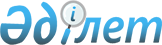 Қазақстан Республикасы Үкіметінің 2009 жылғы 22 желтоқсандағы № 2162 қаулысына өзгерістер мен толықтырулар енгізу туралыҚазақстан Республикасы Үкіметінің 2010 жылғы 25 наурыздағы № 233 Қаулысы

      Қазақстан Республикасының Үкіметі ҚАУЛЫ ЕТЕДІ:



      «2010 - 2012 жылдарға арналған республикалық бюджет туралы» Қазақстан Республикасының Заңын іске асыру туралы» Қазақстан Республикасы Үкіметінің 2009 жылғы 22 желтоқсандағы № 2162 қаулысына мынадай өзгерістер мен толықтырулар енгізілсін:



      4-тармақта:

      бірінші абзацтағы «93 302 307» деген сандар «99 999 925» деген сандармен ауыстырылсын;

      екінші абзацтағы «27 963 120» деген сандар «32 243 240» деген сандармен ауыстырылсын;

      үшінші абзацтағы «1 758 055» деген сандар «2 230 235» деген сандармен ауыстырылсын;

      төртінші абзацтағы «2 648 661» деген сандар «2 656 661» деген сандармен ауыстырылсын;

      бесінші абзацтағы «13 197 786» деген сандар «16 997 726» деген сандармен ауыстырылсын;

      тоғызыншы абзацтағы «17 950 934» деген сандар «17 993 866» деген сандармен ауыстырылсын;

      он бірінші абзацтағы «3 572 262» деген сандар «3 610 002» деген сандармен ауыстырылсын;

      он үшінші абзацтағы «30 510 191» деген сандар «32 847 017» деген сандармен ауыстырылсын;



      көрсетілген қаулыға 42-қосымшада:



      «Облыстық бюджеттерге, Астана және Алматы қалаларының бюджеттеріне мектептерді, ауруханаларды және басқа да әлеуметтік объектілерді күрделі және ағымдағы жөндеуге берілетін ағымдағы нысаналы трансферттер сомасын бөлу» кестесінде:



      «Шығыстар сомасы» бағанында:

      «Барлығы» деген жолдағы «26 956 120» деген сандар «31 236 240» деген сандармен ауыстырылсын;

      реттік нөмірі 8-жолдағы «4 679 301» деген сандар «5 323 761» деген сандармен ауыстырылсын;

      реттік нөмірі 16-жолдағы «2 215 964» деген сандар «5 851 624» деген сандармен ауыстырылсын;

      «Спорт объектілерін күрделі және ағымдағы жөндеу» бағанында:

      «Барлығы» деген жолдағы «1 758 055» деген сандар «2 230 235» деген сандармен ауыстырылсын;

      реттік нөмірі 8-жолдағы «589 000» деген сандар «1 061 180» деген сандармен ауыстырылсын;

      «Мәдениет объектілерін күрделі және ағымдағы жөндеу» бағанында:

      «Барлығы» деген жолдағы «2 648 661» деген сандар «2 656 661» деген сандармен ауыстырылсын;

      реттік нөмірі 8-жолдағы «841 863» деген сандар «849 863» деген сандармен ауыстырылсын;



      «Білім беру объектілерін күрделі және ағымдағы жөндеу» бағанында:

      «Барлығы» деген жолдағы «12 190 786» деген сандар «15 990 726» деген сандармен ауыстырылсын;

      реттік нөмірі 8-жолдағы «794 929» деген сандар «959 209» деген сандармен ауыстырылсын;

      реттік нөмірі 16-жолдағы «1 264 444» деген сандар «4 900 104» деген сандармен ауыстырылсын;



      көрсетілген қаулыға 43-қосымшада:



      «Облыстық бюджеттерге, Астана және Алматы қалаларының бюджеттеріне облыстық және аудандық маңызы бар автомобиль жолдарын, қалалардың және елді мекендердің көшелерін жөндеуге және күтіп-ұстауға берілетін ағымдағы нысаналы трансферттердің сомасын бөлу» кестесінде:

      «Барлығы» деген жолдағы «16 767 527» деген сандар «16 810 459» деген сандармен ауыстырылсын;

      реттік нөмірі 8-жолдағы «822 903» деген сандар «865 835» деген сандармен ауыстырылсын;



      көрсетілген қаулыға 44-қосымшада:



      «Облыстық бюджеттерге, Астана және Алматы қалаларының бюджеттеріне кенттердегі, ауылдардағы (селолардағы), ауылдық (селолық) округтердегі әлеуметтік жобаларды қаржыландыруға берілетін ағымдағы нысаналы трансферттердің сомасын бөлу» кестесінде:

      «Шығыстар сомасы» бағанында:

      «Барлығы» деген жолдағы «3 572 262» деген сандар «3 610 002» деген сандармен ауыстырылсын;

      реттік нөмірі 7-жолдағы «52 224» деген сандар «89 964» деген сандармен ауыстырылсын;

      «Кент ішіндегі жолдарды ағымдағы жөндеу» бағанында:

      «Барлығы» деген жолдағы «202 874» деген сандар «212 874» деген сандармен ауыстырылсын;

      реттік нөмірі 7-жолдағы «10 124» деген сандар «20 124» деген сандармен ауыстырылсын;

      «Ауылдық елді мекендерді жайластыру» бағанында:

      «Барлығы» деген жолдағы «1 411 434» деген сандар «1 439 174» деген сандармен ауыстырылсын;

      реттік нөмірі 7-жолдағы «27 100» деген сандар «54 840» деген сандармен ауыстырылсын;



      көрсетілген қаулыға 45-қосымшада:



      «Облыстық бюджеттерге, Астана және Алматы қалаларының бюджеттеріне қалалар мен елді мекендердің инженерлік-коммуникациялық инфрақұрылымын жөндеуге және жайластыруға берілетін ағымдағы нысаналы трансферттердің сомасын бөлу» кестесінде:

      «Шығыстар сомасы» бағанында:

      «Барлығы» деген жолдағы «14 615 776» деген сандар «14 890 502» деген сандармен ауыстырылсын;

      реттік нөмірі 7-жолдағы «770 817» деген сандар «1 045 543» деген сандармен ауыстырылсын;

      «Сумен жабдықтау» бағанында:

      «Барлығы» деген жолдағы «4 312 936» деген сандар «4 322 065» деген сандармен ауыстырылсын;

      реттік немірі 7-жолдағы «14 574» деген сандар «23 703» деген сандармен ауыстырылсын;

      «Жайластыру» бағанында:

      «Барлығы» деген жолдағы «5 787 089» деген сандар «6 052 686» деген сандармен ауыстырылсын;

      реттік нөмірі 7-жолдағы «715 574» деген сандар «981 171» деген сандармен ауыстырылсын;



      көрсетілген қаулыға 46-қосымшада:

      «Облыстық бюджеттерге, Астана және Алматы қалаларының бюджеттеріне инженерлік-коммуникациялық инфрақұрылымды дамытуға және қалалар мен елді мекендерді жайластыруға берілетін нысаналы трансферттердің сомасын бөлу» кестесінде:

      «Барлығы» деген жолдағы «15 894 415» деген сандар «17 956 515» деген сандармен ауыстырылсын;

      реттік нөмірі 15-жолда:

      «588 746» деген сандар «2 650 846» деген сандармен ауыстырылсын;



      мынадай мазмұндағы жолдармен толықтырылсын:

«».

      2. Осы қаулы қол қойылған күнінен бастап қолданысқа енгізіледі.      Қазақстан Республикасының

      Премьер-Министрі                                     К. Мәсімов
					© 2012. Қазақстан Республикасы Әділет министрлігінің «Қазақстан Республикасының Заңнама және құқықтық ақпарат институты» ШЖҚ РМК
				Жайластыру«Қазақ елі» монументін реконструкциялау2 062 100